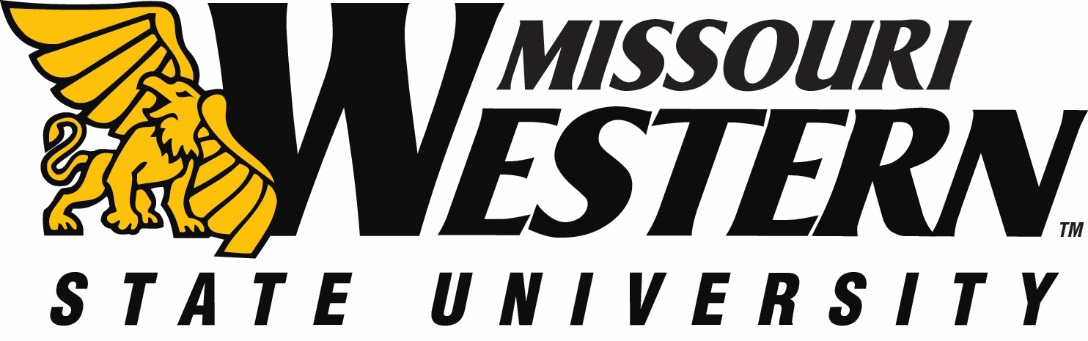  RFP NO:  RFP18-003					DATE:  		JUNE 20, 2017       BUYER:  Kelly Sloan, Purchasing Manager		PHONE:  	(816) 271-4465ADDENDUM #2FUNDING DEPARTMENT:	SGA Exec Legislative Branch        		EQUIPMENT/SERVICES REQUESTED:    	CAMPUS MOBILE APPPLEASE NOTE:  SEE BELOW FOR CLARIFICATIONS AND ADDITIONAL INFORMATION:  PLEASE SUBMIT THIS INITIALED ADDENDUM WITH YOUR BID RESPONSE.THIS ADDENDUM IS HEREBY CONSIDERED TO BE A PART OF THE ORIGINAL BID SPECIFICATIONS AND NEEDS TO BE INITIALED AND RETURNED WITH YOUR BID IN ORDER TO BE CONSIDERED.RFP QuestionClarification Question1)  Collect on or off campus event activity data.What kind of data needs to be collected?​Who attended the event (& identifying information), how many students/faculty/staff attended, length of time each person was at the event​2)  Log Community Service HoursHow does the University plan to store this data? Also, is this referring to a 'timesheet' like interface?​There needs to be some sort of a report system with this mobile app. Part of the data collected for the report would include community service hours. ​  We currently use GivePulse to collect this data; if we are able to connect with that system through the app, it is allowable.3)  Availability for Check ListIs there an existing checklist that the University has? We would like to see an example.​We want the availability to create​ check list for students. Example: for a student graduating we could put together a list for them of things they need to do before they can walk at graduation. As they complete each task, they can mark it off their list. Same concept for our orientation program.4)  Multi LanguagePlease provide the list of languages for which the University need support for.​This is a desired, but optional function that may be addressed as a long-term solution.  Simple solutions like integration with Google translate would work for us.​​ Our top 3 preferences would be, Spanish, Korean, and Chinese. ​5)  User Friendly DashboardIs this referring to the app UI?​Yes this is referring to the UI. It must be user friendly.​6)  Data for Assessment/Retention/Co-Curricular TranscriptsWhat is the source of co-curricular transcripts?Much like the data collecting in question 1, an extension of that would be the ability to have attendance recorded per student. Things that need to be stored for a co-curricular transcript are as follows, but not limited to: Community Service on/off campus, organization involvement​ as well as leadership roles in those organizations, presentations/competitions attended, any awards/recognition. 